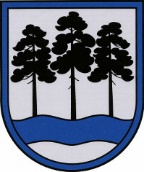 OGRES  NOVADA  PAŠVALDĪBAReģ.Nr.90000024455, Brīvības iela 33, Ogre, Ogres nov., LV-5001tālrunis 65071160, e-pasts: ogredome@ogresnovads.lv, www.ogresnovads.lv PAŠVALDĪBAS DOMES SĒDES PROTOKOLA IZRAKSTS 47.Par nedzīvojamās telpas nomas līguma pagarināšanu Ogres novada Madlienas pagasta pārvaldē saņemts T. G., turpmāk – Iesniedzējs, 2024. gada 22. janvāra iesniegums (reģistrēts Ogres novada Madlienas pagasta pārvaldē 2024. gada 22. janvārī ar Nr. 1-5.1/11), ar lūgumu pagarināt 2013. gada 20. februārī noslēgto nedzīvojamās telpas “Pagastmāja”, Madlienā, Madlienas pag., Ogres nov., nomas līgumu.2013. gada 20. februārī starp Ogres novada pašvaldības Madlienas pagasta pārvaldi un Iesniedzēju noslēgts Nedzīvojamo telpu nomas līgums Nr. 7 un, pamatojoties uz Ogres novada pašvaldības domes 2019. gada 18. aprīļa lēmumu “Par 2013. gada 20. februārī noslēgtā telpu nomas līguma Nr. 7 pārjaunošanu” (protokols Nr. 5; 6.§), 2019. gada 30. aprīlī noslēgts 2013. gada 20. februāra nedzīvojamo telpu nomas līguma Nr. 7 Pārjaunojuma līgums (turpmāk – Līgums) par nedzīvojamo telpu Nr. 131., Nr. 132. un Nr. 133, ar kopējo platību 79 m2, kas atrodas nekustamajā īpašumā “Pagastmāja”, Madliena, Madlienas pag., Ogres nov., nekustamā īpašuma kadastra numurs 7468 001 0291 001, turpmāk – Telpas, nomu, nosakot telpu izmantošanas mērķi -  mazumtirdzniecības telpas, uz 5 gadiem, nosakot maksu par Telpas nomu 79 EUR (septiņdesmit deviņi euro) mēnesī, neieskaitot pievienotās vērtības nodokli. Līguma 2.3. apakšpunkts nosaka, ka pēc līguma termiņa izbeigšanās, pusēm savstarpēji vienojoties, līguma termiņš var tikt pagarināts, noslēdzot par to rakstveida vienošanos. Telpas ir nekustamā īpašuma “Pagastmāja”, Madlienā, Madlienas pag., Ogres nov., kadastra Nr. 7468 001 0291, sastāvā ietilpstošajās ēkas “Administratīvā ēka” ar kopējo platību 3572.8 m2, kadastra apzīmējumu 7468 001 0291 001 daļas – neapdzīvojamo telpu grupas ar kadastra apzīmējumu 7468 001 0291 001 001 telpas Nr. 131, Nr. 132, Nr. 133, ar kopējo platību 79 m² ēkas pagraba stāvā.Telpas tiek izmantota atbilstoši Līguma nosacījumiem. Iesniedzējam nav Telpas nomas maksas un citu Līgumā noteikto maksājumu parādu. Ministru kabineta 2018. gada 20. februāra noteikumu Nr. 97 “Publiskas personas mantas iznomāšanas noteikumi” (turpmāk – Noteikumi Nr. 97) 18. punkts noteic, ka iznomātājam, ievērojot sabiedrības intereses un lietderības apsvērumus, ir tiesības izlemt, vai pagarināt attiecīgā nomas līguma termiņu (nerīkojot izsoli) vai iznomāt nomas objektu citam nomniekam šajos noteikumos noteiktajā kārtībā. Nomas līgumu var pagarināt, ievērojot nosacījumu, ka nomas līguma kopējais termiņš nedrīkst pārsniegt Publiskas personas finanšu līdzekļu un mantas izšķērdēšanas novēršanas likumā (turpmāk – Izšķērdēšanas novēršanas likums) noteikto nomas līguma termiņu, izņemot gadījumu, kad nomas objektu iznomā publiskas funkcijas vai deleģēta valsts pārvaldes uzdevuma veikšanai.Izšķērdēšanas novēršanas likuma 6.1 panta pirmā daļa nosaka, ka, ja likumā vai Ministru kabineta noteikumos nav paredzēts citādi, kustamās mantas nomas līgumu slēdz uz laiku, kas nav ilgāks par pieciem gadiem, nekustamā īpašuma nomas līgumu — uz laiku, kas nav ilgāks par 30 gadiem.Noteikumu Nr. 97 21. punkts noteic, ka, pagarinot nomas līguma termiņu, nomas maksu pārskata, piemērojot šajos noteikumos minēto nomas maksas noteikšanas kārtību, un maina, ja pārskatītā nomas maksa ir augstāka par līgumā noteikto nomas maksu.Pašvaldības mantas novērtēšanas un izsoles komisija 2024. gada 10. aprīlī noteica Telpas nomas maksu 1,26 EUR (viens euro un 26 centi) par vienu kvadrātmetru mēnesī, neieskaitot pievienotās vērtības nodokli.Ņemot vērā minēto un pamatojoties uz Pašvaldību likuma 10. panta pirmās daļas 21. punktu un 10. panta otrās daļas 2. punkta a) apakšpunktu, Publiskas personas finanšu līdzekļu un mantas izšķērdēšanas novēršanas likuma 6.1 panta pirmo daļu, Ministru kabineta 2018. gada 22. februāra noteikumu Nr. 97 ”Publiskas personas mantas iznomāšanas noteikumi” 12., 18., 21., 74., 75., 79. un 81. punktu, saskaņā ar Ogres novada pašvaldības mantas novērtēšanas un izsoles komisijas 2024. gada 10. aprīļa lēmumu Nr. K.1-2/59 “Par nosacītās nomas maksas noteikšanu neapdzīvojamo telpu ar kadastra apzīmējumu 7468 001 0291 001, 79 m² platībā ēkas pagrabstāvā “Pagastmāja”, Madlienas pagastā, Ogres novadā nomai”,balsojot: ar 21 balsi "Par" (Andris Krauja, Artūrs Mangulis, Atvars Lakstīgala, Dace Kļaviņa, Dace Māliņa, Dace Veiliņa, Daiga Brante, Dzirkstīte Žindiga, Egils Helmanis, Gints Sīviņš, Indulis Trapiņš, Jānis Iklāvs, Jānis Kaijaks, Jānis Siliņš, Kaspars Bramanis, Pāvels Kotāns, Raivis Ūzuls, Rūdolfs Kudļa, Santa Ločmele, Toms Āboltiņš, Valentīns Špēlis), "Pret" – nav, "Atturas" – nav, "Nepiedalās" – nav, Ogres novada pašvaldības dome NOLEMJ:Pagarināt uz 5 (pieciem) gadiem 2013. gada 20. februāra Nedzīvojamo telpu nomas līgumu Nr. 7 (Pārjaunots 2019. gada 30. aprīlī) (turpmāk – Nomas līgums) ar T. G., personas kods [personas kods], par nedzīvojamo telpu Nr. 131, Nr. 132, Nr. 133, ar kopējo platību 79 m², kas atrodas nekustamā īpašuma “Pagastmāja”, Madlienā, Madlienas pag., Ogres nov., kadastra numurs 7468 001 0291 001, pagrabstāvā, turpmāk – Telpas, nomu.Noteikt Telpas nomas maksu 1,26 EUR (viens euro un 26 centi) par vienu kvadrātmetru mēnesī, neieskaitot pievienotās vērtības nodokli.Pilnvarot Ogres novada Madlienas pagasta pārvaldi viena mēneša laikā pēc lēmuma spēkā stāšanās sagatavot un noslēgt ar T. G. vienošanos par grozījumiem Nomas līgumā atbilstoši šim lēmumam un normatīvajiem aktiem.Kontroli par lēmuma izpildi uzdot Ogres novada pašvaldības izpilddirektoram.                    (Sēdes vadītāja,domes priekšsēdētāja E. Helmaņa paraksts)Ogrē, Brīvības ielā 33   Nr.62024. gada 25. aprīlī   